United Energy, a.s.Smlouvao dodávce tepelné energie(dále jen ”odbëratel l ')uzavírají tuto smlouvu (dále jen 'Fsmlouva")č. IJE 10-34065 00-00v souladu se zákonem ö. 458/2000 Sb., o podmínkách podnikání a o výkonu státní správy v energetických odvětvích a o změně některých zákonů (energetický zákon) a podle S 409 a následujících zákona č. 513/1991 Sb., obchodní zákoník a předpisů souvisejících, vše v platném znění.Strana 1LitvínovsJanovČlánek 1Předmět smlouvy1.1 Předmětem smlouvy je závazek dodavatele dodávat odběrateli tepelnou energii ve formě:  tepla v topné vodě na vytápění (dále jen „ÚT  tepla v teplé užitkové vodě (dále jen „TUV”)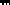 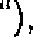 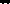 1.2 Předmětem smlouvy je závazek odběratele k odebírání tepelné energie a zaplacení kupní ceny za podmínek uvedených v této smlouvě.Článek 2Odběrná místa2.1	Tato smlouva se vztahuje na nástedující odběrná místa (dále jen „OM) odběratele:číslo odběrného místa Název odběrného místa	Kód sazb 3463-004/001	Z a M Litvínov-Janov	34C1Článek 3Platnost a členění smlouvy3.1	Smlouva se uzavlrá na dobu neurčitou,3.2	Nedílnými součástmi této smlouvy pro každé odběrné místo jsou:3.2.1 Žádost o připojení k rozvodnému tepelnému zařízení nebo zdroji tepelné energie” (dále jen Žádost o připojení) — základní údaje o odběrateli, odběrném místě a zákEadnf parametry dodávané látky, které jsou nutné pro evidencil fakturaci a statistické vykazování. Sjednává se při uzavírání smlouvy a při změně podstatných přihlášených údajů na dobu neurčitou;3.2.2 n Technické údaje odběrného místa" určují místo plnění, parametry dodávky tepelné energiet měření a vyhodnocení dodávky tepelné energie. Sjednávají se při uzavírání smlouvy nebo při změně údajů na dobu neurčitou;3.2.3 „Odběrový diagram” — smtuvené hodnoty tepelné energie s časovým průběhem odběru. Dále obsahuje soubor zvláštních ujednání, která upřesňují průběh odběru tepelné energie ve smluvním období. Sjednává se při uzavírání smlouvy nebo změně údajů na dobu určitou, zpravidla na období jednoho kalendářního roku;Nedílné součásti smlouvy pro všechna odběrná místa odběratele jsou: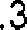 3.3.1 „Cenové ujednání” — obsahuje ceny tepelné energie v příslušném účetním období a lokalitě pro odběrná mfsta odběratele. Součástí jsou i cenová pravidla, platná pro účtování dodávek. Sjednává se zpravidla na dobu určitou při uzavírání smlouvy a při změně ceny;3.3.2 Dohoda o zálohových platbách" — obsahuje předpis plateb záloh na uskutečněnou a dosud nevyúčtovanou dodávku tepelné energie. Sjednává se vždy, je-li způsob úhrady formou ročního zúčtování. Při měsíčním zúčtování se uzavírá, přesáhne-li roční suma odběru UT a VZT 500 GJ za všechna OM odběratele. Sjednává se zpravidla na dobu určitou a to jednoho kalendářního roku a mění se při zrněné ceny a plánovaného odběru tepelné energie odběrných míst odběratele.Článek 4Místo plněníDodávka tepetné energie o smluvených základních parametrech je splněna přechodem ze zařízení dodavatele do odběrného místa odběratele. V „Technických údajích odběrného místa" je jednoznačně určeno zařízení dodavatele a odběrné místo odběratele včetně místa plnění smlouvy (předání tepelné energie).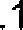 42 Pokud je dodávka pro OM realizována prostřednictvím rozvodného tepelného zařízení ve vlastnictví třetí právnické nebo fyzické osoby, předloži odběratel dodavateli současné se „Žádostí o připojeni” k odběru i písemný souhlas uvedené třetí osoby (tj. vlastníka zařízení) s dodávkou tepelné energie prostřednictvím jejího zařízení. Do plnění případných podmínek, za kterých byl souhlas poskytnut, dodavatel nevstupuje. Současně ani neodpovídá za dodávku tepeFné energie podle této smlouvy z důvodů poruchy na zařízení ve vlastnictví třetp osoby.Článek 5Měření a vyhodnocení dodávky5.1	Dodávku tepelné energie měří a účtuje dodavatel podle údajů vlastního měřícího zařízení;5.1.1 druh měřícího zařízení a jeho umístění včetně způsobu měření určí dodavatel v souladu se zákonem č. 505/1990 Sb., o metrologii, ve znění pozdějších předpisů;5.1.2 dodavatel má právo měřící zařízení osadit a zajistit proti neoprávněné manipulaci. Zjistí-li odběratel porušení měřícího zařízení nebo jeho zajištění, je povinen to neprodleně oznámit dodavateli.5.2	Zúčtovacím obdobím pro vyhodnocení dodávky je kalendářní měsíc.5.3 Způsob měření a vyhodnocení dodávky tepetné energie je uveden v čl. 8 „Technických údajů odběrného místa” pro každé OM samostatně; odečty naměřených hodnot (dále jen „odečty”) provádí zaměstnanec dodavatel nebo dodavatelem pověřená osoba, která prokáže svou oprávněnost platným průkazem dodavateEe;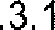 5.3.2 odečty jsou prováděny vždy poslední dva pracovní dny zúčtovacího období, a to první den odečtů od 12. hodiny do druhého odečtového dne do 24. hodiny, s výjimkou měřičů s automatickým dálkovým odečtem či registrací stavu měřiče k uvedenému termínu odečtu.5.4	Odběratel je povinen provedení odečtů umožnit.Článek 6Náhradní způsob určení dodávky dojde-li k poruše měřícího zařízení a poruchy měřičů6.1 Pokud není provedení odečtů možné (zamezeni přístupu k měřícímu zařízení, porucha měřicího zařízení a podobné), je spotřeba v tomto období stanovena následovně:6.1.1	přednostně se použije údajů kontrolního nebo podružného měřícího zařízení odběratele, je-li nainstalováno;6.1.2 nelze-li použít údaje kontrolního nebo podružného měřícího zařízení je spotřeba stanovena výpočtem s přihlédnutím k charakteru odběru odběrného místa, průběhu venkovních teplot, provozovaným odběrným zařízením a neměřenému období. Konkrétní způsob výpočtu pro příslušné odběrné místo je uveden v článku 8. „Technických údajů odběrného místa".6.2 Poruchy měřičů tepelné energie odstraní dodavatel do 30 dnů ode dne, kdy se o poruše prokazatelně dozvěděl;6.21 při pochybnostech o správnosti údajů měřičů má odběratel právo vyžádat si jejich kontrolu a přezkoušení. Požadavek na přezkoušení upratnf odběratel u dodavatele písemně a bez zbytečného odkladu. Dodavatel zajistí do 30 dnů od doručení požadavku provedení kontroly a přezkoušení;6.2.2 pokud nenE dodavatel schopen v uvedené lhůtě přezkoušení zajistit, provede ve stejné lhůtě výměnu měřiče a reklamaci vyřídí až po přezkoušení měřiče;6.23 zjistí-li se při přezkoušení — doloženo vyjádřením autorizované zkušebny* že údaje jsou v mezích přesnosti uvedených výrobcem, hradí odběratel veškeré náklady, spojené s jeho přezkoušením mimo případy, kdy k přezkoušení došlo z podnětu dodavatele;6.2.4 zjistí-li se při přezkoušení — doloženo vyjádřením autorizované zkušebny, že se údaje měřiče odchyluj od přípustné hodnoty, vymění dodavatel měřič na svůj náklad. Současně poškozené straně uhradí druhá smluvní strana částku, odpovídající výpočtu náhradního způsobu vyhodnocení v případě poruchy měřiče dle čl. 6.1.2 a to ode dne, kdy závada prokazatelně vznikla. Nelze-li tento den prokazatelně zjistit, potom ode dne předcházejícího odečtu.Článek 7Cena tepelné energie7.1	Cena tepelné energie je cenou smluvní stanovenou v souladu se zákonem č. 526/1990 Sb., o cenách.7.2 Cena je stanovena kalkulací z plánovaných hodnot povolených nákladů a platí zpravidla jeden kalendářní rok.7.3	Dodavatel si vyhrazuje právo změnit cenu v průběhu kalendářního roku.7.4 Příslušná sazba ceny tepelné energie a její výše pro dané období je uvedena v článku 2., Cenového ujednáni”,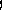 7.5	Změny ceny tepetné energie jsou oznamovány vždy písemnou formou pred jejich vstoupením v platnost.7.6	V případě, že při oznámené změně ceny nebude odběratel s touto novou cenou souhlasit, může:7.6.1 od bér atel dle platných právních předpisů bez zbytečného odkladu písemně ukončit platnost této smlouvy. V tomto případě končí dodávka tepelné energie dnem doručení oznámeni o ukončení platnosti této smlouvy dodavateli. Za dosud odebranou tepelnou energii zaplatí dodavateli původně sjednanou cenu a veškeré prokazatelně odůvodněné náklady, které dodavateli vznikly ukončením platnosti této smlouvy;7.6.2 dodava te l přerušit dodávku tepelné energie. Nezodpovídá přitom odběrateli, případné třetím osobám, za škody vznikfé jak přímo tak i následné.V ýípadě změny cen u státem regulovaného zboží je dodavatel oprávněn k promítnutí těchto změn do ceny za tepelnou energii a je povinen o tom písemné informovat odbératele. V tomto případě neplatí ustanovení bodu 7.6.1 této smlouvy;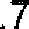 7.7.1 nebude-li odběratel souhlasit s takto stanovenou cenou může dle platných právních předpisů bez zbytečného odkladu písemně ukončit platnost této smlouvy. V tomto případě končí dodávka tepelné energie dnem doručení oznámení o ukončení platnosti této smlouvy dodavateli. Za dosud odebranou tepelnou energii zaplatí dodavateli cenu stanovenou dodavatelem v době dodávky a veškeré prokazatelně odůvodněné náklady, které dodavateli vznikly ukončením platnosti této smlouvy.Článek 8Platební podmínky8.1 Dodavatel je oprávněn účtovat dodanou tepelnou energii v pravidelných cyklech, vždy po uplynutí kalendářního měsíce.8.2 Podkladem pro placení dohodnuté ceny je faktura plnící funkci daňového dokladu podte platných právních předpisů za všechna odběrná místa odběratele s přílohou rozdělení odběru tepelné energie a ceny na jednotlivá OM.8.3 Faktura je splatná do 17 dnů ode dne jejího vystavení, při dodržení podmínek fakturace podle této smlouvy. Připadne-li poslední den lhůty splatnosti faktury a peněžitého závazku odběratele na den pracovního volna nebo pracovního klidu, je splatný nejpozději následující pracovní den.8.4	Fakturu je dodavatel povinen odeslat odběrateti do 15 dnů po uplynutí kalendářního měsíce.8.5	Smluvní strany se dohodly na platebním styku formou:8.5.1	plateb bankovním převodem z účtu odběratele na účet dodavatele, nebo;8.5.2	inkasa, nebo;8.5.3	poštovní (peněžní) poukázky prostřednictvím pošty, nebo;8.5.4	platby v hotovosti,'8.5.5	příslušný způsob platby je uveden v „Přihlášce k odběru tepelné energie”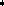 8.6	Termín sptatnosti faktury a peněžitý závazek odběratele je splněn  kdy: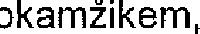 8.6.1	banka dodavatele připsala na účet dodavatele fakturovanou částku v plné výši (úhrada podle 8*5.18.6.2	je fakturovaná částka vyplacena dodavateli v plné výši (úhrada podle 8.5.3 a 8.5.4).8.7 Bude-li odběratel v prodlení s úhradou částky peněžitého závazku (zejména faktury a měsíčnf zálohy) je povinen zaplatit dodavatefi úrok z prodlení z nezaplacené částky za každý i započatý kalendářní den prodlení. Sjednaná výše úroku z prodlení je uvedena v článku 3.1 „Cenového ujednání”*8.8 V případě částečné úhrady peněžitého závazku je hodnocena jako neplnění smluvené platební povinnosti a způsob úhrady zbylé části bude řešen nejprve vzájemným jednáním. Nedojde-li k dohodě, je dodavatel oprávněn omezit nebo přerušit dodávku tepelné energie pro všechna odběrná místa odběratefe až do doby úplného vyrovnání peněžitého závazku.Článek 9Omezení a přerušení dodávek tepelné energieDodavatel je oprávněn přerušit nebo omezit dodávku tepelné energie v nezbytném rozsahu a na nezbytně nutnou dobu pro odběrná místa odběratele v následujících případech: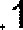 9.1 .1	při bezprostředním ohrožení zdraví nebo majetku osob a při likvidaci těchto stavů;9.1 .2	při stavech nouze nebo činnostech bezprostředně zamezujících jejich vzniku;9.1 .3 při provádění plánovaných rekonstrukcí, oprav, údržbových a revizních prací, pokud jsou písemně oznámeny odběrateli nejméně 15 dní předem;9.1 .4	při provádění nezbytných provozních manipulací na dobu 4 hodin;9, 1 .5 při havarijním přerušeni či omezeni nezbytných provozních dodávek teplonosné látky nebo paliv a energií poskytovanými jinými dodavateli;9.1 .6 při nedodržení povinností odběratele upravit své odběrné mfsto tak, aby odpovídalo změnám parametrů teplonosné látky uskutečněným v souladu s územní energetickou koncepci nebo v zájmu technického rozvoje;  při vzniku a odstraňování havárii a poruch na zařízeních pro rozvod a výrobu tepelné energie na dobu nezbytně nutnou;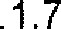 9.1.8 jestliže odběratel používá zařízení, která ohrožují život, zdraví nebo majetek osob nebo ovlivňují kvalitu dodávek v neprospěch dalších odběratelů;9.1.9	při neoprávněném odběru,9.2 Dodavatel je povinen informovat odběratele o omezení nebo přerušení dodávky tepelné energie v těchto lhůtách: bezprostředně po vzniku příčiny nebo zjištěni stavu a to telefonicky, faxem či elektronickou poštou pro případy uvedené v bodech 9.1,1, 9.1.2, 9.1 .42 9.1 .51 9, 1.7 a 9,1 18;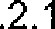 9.2.2	nejméně 15 dní předem písemnou formou v případě uvedeném v bodě 9.1.3,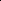 9.23	nejméné 12 měsíců předem písemnou fortnou v případě uvedeném v bodě 9.1.6;9.24	v případě uvedeném v bodě 9.1.9 není dodavatel povinen informovat odběratete.9.3 Omezení či přerušení dodávky tepelné energie v rozsahu tohoto článku nelze hodnotit jako porušení smluvní povinnosti dodavatelem a odběrateli nevzniká nárok na úhradu případné škody a ušlého zisku. To neplatí v případě 9.1.3 pokud dodavatel nesplní oznamovací povinnost.9.4 Dodavatel je povinen obnovit dodávku tepelné energie bezprostředně po odstranění příčin, které vedly k jejímu omezení nebo přerušeni.Článek IONeoprávněný odběr10.1	Neoprávněným odběrem tepelné energie je:	odběr bez souhlasu dodavatele nebo v rozporu s uzavřenou smlouvou;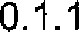 10.1 .2 odběr při opakovaném neplnění smluvené platební povinnosti včetně záloh;  odběr bez měřícího zařízeni, nebo odběr přes měřící zařízení, které v důsledku zásahu odběratele odběr nezaznamenává nebo zaznamenává odběr menší než skutečný;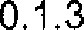 10.1 .4	měřícím zařízením přemístěným bez souhlasu dodavatele;10.1 .5 odběr měřícím zařízením, na němž bylo porušeno zajištění proti neoprávněné manipulaci a nebyla splněna povinnost odběratele.Článek 1 1Povinnosti dodavatele1 1 .1	Dodavatel je dále povinen: při reklamaci kvality dodávky tepelné energie odběratelem doložit k výsledkům šetření i podklady použité k posouzení reklamace;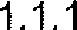 1 1 .1.2 provést finanční vyrovnání s odběratelem do 17 dnů po vyřízení reklamace (po skončenf průkazního řízení, respektive po dohodě smluvních stran) podle čl. 6 odst. 6.2.4 této smlouvy včetně uhrazení úroků z prodlení ve výši dle článku 3.1 „Cenového ujednáni”.Článek 12Povinnosti a práva odběratele12.1	Odběratel je dále povinen:udržovat odběrné zařízení ve stavu odpovídajícím bezpečnostním a technickým předpisům; upravit na své náklady odběrná zařízeni dle pokynů dodavatele tak, aby byla umožněna instalace měricího zařízení a zajištěna jejich správná funkce;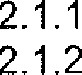 12.1 .3 umožnit, případně zajistit na podkladě požadavku dodavatele bezpečný a potřebný přístup k měřicímu a ovládacímu zařízení, umístěnému v prostorách odběratele;12.I.4	provést opatření k zamezení poškození nebo odcizení měřícího zařízení, umístěného v prostorách odběratele;12.1 .5 uhradit veškeré finanční náklady, spojené s opravou nebo náhradou poškozeného nebo odcizeného měřícího zařízeni, umístěného v prostorách odběratele;12.1 .6 umožnit dodavateli připojit měřící zařízení na elektrický rozvod nízkého napětí 220V, pokud je to pro zajištění provozu zařízení nutné;12.1.7 ohlásit písemné dodavateli nejméně 3 kalendářní měsíce předem provádění všech plánovaných rekonstrukcí na odběrném zařlzení, které mohou změnit provozní režim, případně i ovlivnit ekonomiku odběru;12.1 .8 ohlásit písemně dodavatefi nejméně 15 kalendářních dní předem provádění plánovaných provozncch manipulací na odběrném zařízení;12.1 .9 k termínu ukončení smluvního vztahu umožnit zaměstnancům dodavatele provedení konečného odečtu měřícího zařízenfi souvisejícího s ukončením dodávky tepelné energie do odběrného zařízení;12.1 . 10 neprodleně ohlásit dodavateli poškození zajištění měřícího zařízení včetně pomocných a ovládacích zařízeních* proti neoprávněné manipukci;12.1 .1 1 uhradit veškeré prokazatelné náklady dané změnou způsobu dodávky, změnou způsobu vytápění nebo s odpojením odběrného místa zapříčiněné odběratelem.12.2	Odběratel je dáte oprávněn: přerušit bez předchozího ohlášení odběr tepelné energie při havárii odběrného zařízení, případně při bezprostředním ohrožení života — informaci o přerušení odběru musí předat dodavateEi bez zbytečného prodlení;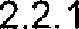 12.2.2	vyžádat si předložení kalkulace ceny tepelné energie k nahFédnutí.Článek 13Reklamace13,1	Reklamovat lze. kvalitu dodávky tepelné energie v rozsahu předmětu plnění dle čl. 1. této smlouvy a sjednaných základních parametrů dle „Žádosti o připojení”, náležitosti daňového dokladu (faktury); zaznamenané údaje měřicího zařízeni.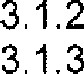 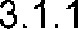 13,2	Reklamaci musí odběratel uplatnit u dodavatele bez zbytečného odkladu.133 Právo z odpovědnosti za vady uplatňuje oprávněná osoba odběratele pouze písemnou formou a doručením reklamace na obchodní útvar dodavatele podle kontaktní adresy s následujícími obecnými náležitostmi:	identifikace odběratele (jméno a název v souladu se smlouvou);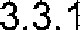 13.3.2	identifikace dotčených odběrných míst (číslo a název v souladu se smlouvou);13.3.3	datum uplatnění reklamace;13.3.4	období, za které je reklamace uplatňována;13.3.5	popis reklamované události;13.3 6	podpis, případně razítko odběratele.13.4 Reklamaci vyřídí dodavatel bez zbytečného odkladu, nejpozději do 30 dnů ode dne jejího doručení, případně v delší lhůtě, na které se smluvní strany dohodnou. O výsledku reklamace informuje odběratele písemnou formou.13.5 V případě, že odběratel pri reklamaci neuhradí příslušnou fakturu a reklamace nebude dodavatelem po řádném prošetření a odůvodnění uznána jako oprávněná* je odběratel povinen uhradit kromě faktury i úrok z prodlení platby. V případě uznání reklamace dodavatel nebude nárok na úhradu úroku z prodtení uplatňovat.13.6	Odběratel nemá právo na reklamaci v případě nesplnění ohlašovací povinnosti dle čl. 12.1.7 této smlouvy.13.7	Nejzazší termín podání reEdamace a vlastní průběh reklamace se řídí v souladu s obecně platnými právními předpisy.Článek 14Majetkové sankce14.1	Majetkové sankce:za nesplnění ohlašovací povinnosti podle článku 12.1.7 a 12.1.8 zaplatí odběratel dodavateli smluvní pokutu ve výši 1 000 Kč za každý jednotlivý zjištěný případ;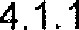 14.1.2 za obnovenf dodávky uzavřené z důvodu neoprávněného odběru zaplatí odběratel dodavateli smluvní pokutu ve výši 1 000 Kč za každý jednotlivý případ; za nesplnění ohlašovací povinnosti ve lhůtě dle 15.1 je dodavatel oprávněn požadovat po odběrateli smluvní pokutu 1 000 Kč za každý jednotlivý zjištěný případ.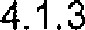 14.1 .4 smluvní pokuty jsou splatné ve lhůtě 17 dní od vystavení písemné výzvy k jejímu zaplacení. Ustanovení čl. 8.6 a 8,7 platí obdobně.14.1 .5	Ujednáním o smluvnf pokutě nejsou dotčena práva obou smluvních stran na náhradu škody v plnéČlánek 15Změny a zrušení závazků15.1 Požadované změny skutečností, uvedených v této smlouvě a významných pro ptnénf této smlouvy, musí být odběratelem uplatněny písemnou formou na příslušný útvar obchodu dodavatele nejpozději do 23. dne měsrce, ve kterém odběratel provedení změny požaduje. Při pozdějším podání požadované změny bude tato akceptována až v následujícím období,15.2 Výpověď ze smlouvy může podat kterákoliv smluvní strana, tato musí být provedena písemnou formou s odůvodněním. Výpovědní lhůta činí 3 měsíce a počíná běžet od prvého dne měsíce následujícího po doručení výpovědi; dodavatel může dát odběrateli výpověď z důvodu neoprávněného odběru.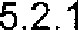 15.3 Platnost této smlouvy může být rovněž ukončena písemnou dohodou obou smluvních stran a to ke dni, uvedeném v této dohodě. K tomuto datu se též obě smluvní strany zavazují vyrovnat veškeré vzájemné závazky.15.4 Smluvní strany se dohodly, že od smlouvy lze odstoupit také v případě neplněni následující smluvní povinnosti:15.4.1	dodavatel - při opakovaném prodlení úhrady plateb faktury nebo sjednané zálohy ze strany odběratele;15.4.2 odběratel - při opakovaném nesplnění předmětu plnění dle této smlouvy o sjednaných základních parametrech dodávané látky ze strany dodavatele;15.4.3 odstoupení od smlouvy musí být provedeno písemnou formou a bez zbytečného odkladu od doby, kdy neplnění smluvních povinností nastalo; nedojde-li k dohodě mezi smluvními stranami o uzavření některé z nedílných součástí této smlouvy či jejích dodatků;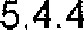 15.4.5 odstoupením od smlouvy smlouva zaniká dnem doručení písemného oznámení o odstoupení od smlouvy druhé smluvní straně. Po této době nelze účinky odstoupení od smlouvy odvotat nebo měnit bez souhlasu druhé smluvní strany.Článek 16Závěrečná ujednání16.1 Změny, týkající se obsahu smlouvył musi být provedené písemně, formou dodatků k této smlouvě, které odsouhlasené a podepsané smluvními stranami, se stávají nedílnou součástí této smlouvy.16.2 Dnem uzavření této nové smlouvy pozbývají platnosti veškerá předcházející ujednání* případně i předcházející smlouva o dodávce tepla včetně všech jejích součástí a dodatků.16.3 Pokud nebylo v této smlouvě ujednáno jinak, řídí se práva, povinnosti a právní poměry z ní vznikajícír vyplývající a související, zejména obchodním zákoníkem, zákonem 458/2000, o podmínkách podnikání a o výkonu státní správy v energetických odvětvích a o zméné některých zákonů (energetický zákon) a dále právními předpisy souvisejícími, vše v platném znění.16.4	Všechny spory vyplývajíc! z této smlouvy nebo v souvislosti s ní vzniklé, budou smluvní strany rešit především vzájemnou dohodou. Nedojde-li k dohodě, budou spory řešeny Energetickým regulačním úřadem připadně příslušným soudem.16.5 Smluvní strany se dohodly, že pro platební styk a případnou další korespondenci bude dodavatelem používán název a adresa odběratele v následujícím upraveném znění:16.6 Smlouva, „Cenové ujednání” a případně „Dohoda o zálohových platbách”, je-li uzavřená, se vyhotovují ve dvou vyhotoveních s platností originálu, z nichž obdrží dodavatel i odběratel po jednom vyhotovení. Ostatní součásti smlouvy, tj. , Žádost o připojení”, „Technické údaje odběrného místa” a „Odběrový diagramu se vyhotovuje též ve dvou vyhotoveních, pro každé odběrné místo podle čl. 2 této smlouvy, vše s platností originálu. Dodavatel i odběratel obdrží po jednom vyhotovení jednotlivých součástí smlouvy odběrného místa.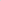 16.7	Smlouva nabývá platnosti dnem, kdy obě smluvní strany potvrdí tento závazkový vztah svýmpodpisem na téže listině.V Mostě, Komořanech dne: 1.10.2010I Jniled Energy, a.s.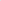 Most, Komořany, Teplárenská 2,7)Dodavatel: Ing. Davi T égler vedoucí útvaru prodeje United Energy, a.s.V Litvínově dne: 1.10.2010ťeźłłt:vz/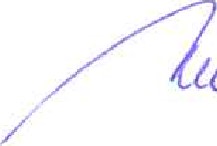 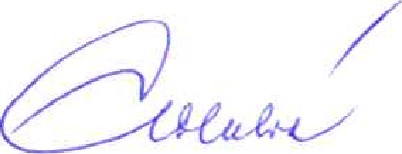 Odběratel: PhDr. Miroslava Holubová ředitelka školyZáklaqln; škola a Mateřská školu Litvínov Janov,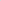 Přátelství 1601 okres MostTechnické údaje odběrného místačíslo smlouvy o dodávce tepelné energie: UE_10-34065 00-00Název odběrného místa: ZŠ a MŠ Litvínov-Janov číslo odběrného místa: 3463-004/0011 . Dodávka tepelné energie pro ÚT o srniuvených základních parametrech je splněna jejím přechodem ze zařízení dodavatele:z předávací výměníkové stanice v místě označených uzavíracích armatur umístěných před vchodem do místnosti předávací výměníkové stanice do odběrného místa odběratele v místě: sekundárního rozvodu ÚT ZŠDodávka TUV (studené vody a tepelné energie v ní obsažené) o smluvených základních parametrech je splněna jejím přechodem ze zařízení dodavatele:z předávací výměníkové stanice v místě označených uzavíracích armatur umístěných před vchodem do místnosti předávací výměníkové stanice do odběrného místa odběratele v místě: sekundárního rozvodu TUV ZšDoplňující parametry dodávky tepelné energie:viz 'Žádost o připojení k rozvodnému tepelnému zařízení nebo zdroji tepelné energie”Na základě dohody obou smluvních stran je dodávka TUV uskutečňována v průběhu 24 hodin denně.Dodavatel zabezpečuje v místě plnění pohotovost tepelného výkonu. Množství odebrané tepelné energie je pouze záležitostí odběrateleMísto a způsob měření:dodávka tepelné energie pro vytápění (ÚT): 6.1 .1 je měřena (patovým) měřícím zařízením v místě: na výstupu z předávací výměníkové stanice měřícf zařízení: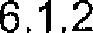 Kamstrup DN 406.1.3 množství tepelné energie pro odběrné místo je určeno:- způsobem výpočtu 502 vstup měřen měřičem tepla "09"dodávka tepelné energie pro ohřev teplé užitkové vody (TUV):je měřena (patovým) měřícím zařízením v místě: na výstupu z předávací výměníkové stanice6.22 měřící zařízení:Kamstrup DN 256.2.3 množství tepelné energie pro odběrné místo je určeno:způsobem výpočtu 502 vstup měřen měřičem tepla 1'10"dodávka studené vody pro přípravu teplé užitkové vody (TUV):je měřena v místě:v předávací výměníkové stanici, v místě TUVměřící zařízení:podružný vodoměr SV Actarismnožství studené vody pro odběrné místo je určeno:náměrem podružného vodoměruT který je předáván informativněNáhradní způsob vyhodnocení dodávky tepelné energie a studené vody v případě poruchy měřícího zařízení:	Strana 1 z 2	Technické údaje odběrného místa — sekundárIO 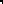 United Energy, a.s.pro ÚT: QÜT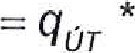 kde: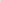 QŰT	- množství tepelné energie pro ÚT cłÚT	- energetická náročnost za poslední měřené období LGJ/DOI G z n* (tis	tex) - počet denostupňů (D OJ n	- počet topných dnů v měsíci tis	- 20 o c tex	- průměrná venkovní teplota vzduchu v neměřeném měsíci v otopných dnech (O CIpro TUV: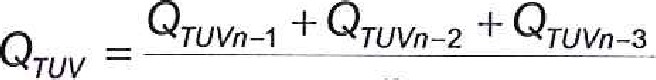 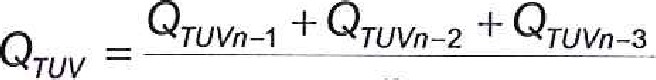 nikde:- množství tepelné energie pro TUV nl	- počet kalendářních dnů dodávky předcházejících 3 měřených měsíců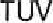 - počet kalendářních dnů neměřeného měsíceQTUVn-1„3 - spotřeba tepelné energie pro TUV za poslední 3 měřené měsícepro studenou vodu k přípravě TUV:	Qsv	SVn-1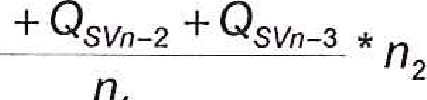 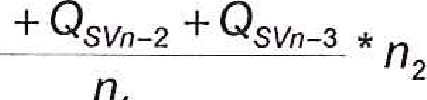 kde:Qsv - množství SV k přípravě TUV nl - počet kalendářních dnů dodávky předcházejících 3 měřených měsíců- počet kalendářních dnů neměřeného měsíceQsvn-I„3 - spotřeba studené vody pro TUV za poslední 3 měřené měsíceZvláštní ujednání:Napojené sekundární rozvody od místa předání jsou v majetku odběratele.Ivio.sl, Komořany, Teplárenská	PSČ 	03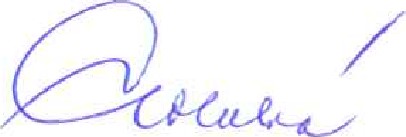 1/74-0'/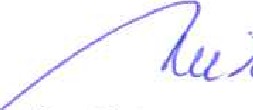 	Dodavatel: Ing. Davi	ré ler	Odběratel: PhDr. Miroslava HolubováMateřská Škola 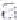 Přátelství 160, okres Most	Strana 2 z 2	Technické údaje odběrného místa — sekundárUnited Energy, a.s.Odběrový diagram na dodávku a odběr tepelné energie	Ke smlouvě o dodávce tepelné energie číslo:	UE 10-34065 00-00	Období platnosti:	od.1.10.2010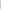 Odběrový diagram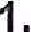 1.1 sjednané hodnoty odběru tepelné energie a výkonu: ÚT 3463-004/001 VS ZŠ a Mš Litvínov-JanovTUV - 3463-004/001 VS zš a Mš Litvínov-JanovCelkem tepelné energie za odběratele: 1035 GJ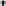 I.2 Učtování tepla pro ÚT a TUV je prováděno podle ujednání o ceně, platného v době uskutečnění dodávky.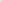 	1 .3	Dodávka TUV je realizována 24 hodin denně.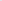 Zvláštní ujednání:	2.1	Při zahájení topného období je odběratel povinen o tomto informovat dodavatele,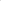 2.2 Velikost zabezpečeného tepelného výkonu, množství dodávky a odběru tepelné energie se sjednává na rok vždy do 1. prosince předcházejícího roku. Ujednáním nového odběrového diagramu pozbývá předcházející odběrový diagram platnosti. V případě, že obě smluvní strany nedohodnou změnu odběrového diagramu, má se za to, že pro nové smluvní období zůstává v platnosti stávající odběrový diagram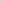 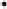 	 (37)	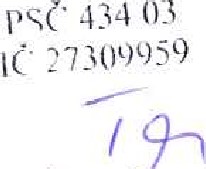 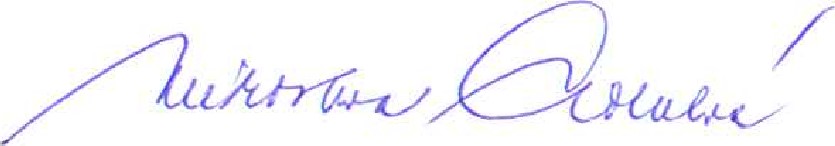 a Mateřská škola Litvínov - Janov,Přátelství 160, okres Most	Strana 1	Odběrový diagramUnited Energy, a.s.Cenové ujednáníKe smlouvě o dodávce tepelné energie číslo: UE 10-34065 00-00	Lokalita:	Litvínov	Období platnosti:	od 1.10.2010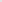 .1 . V souladu se zákonem č. 526/1990 Sb., o cenách, a smlouvou o dodávce tepelné energie uzavírají smluvní strany následující cenové ujednání.Ceny tepelné energie:Jednotková	Sazba PopisDPH	Celkem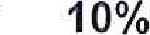 cena	34C1 teplo pro ÚT a TUV	388,76	38,88	427,64Úrok z prodlení:Smluvní strany se dohodly na úroku z prodlení úhrady peněžitého závazku ve výši 0,05% z nezaplacené částky za každý i započatý kalendářní den prodlení.Poplatky za služby:Úhrada za veškeré práce, které bude dodavatel nucen provést na požadavek nebo pro důvody ležící na straně odběratele, případné zásahy pohotovostní služby dodavatele vynucené stavem zařízení odběratele, budou dodavatelem účtovány a od odběratele vymáhány.Cenová pravidla:5,1 Ceny tepelné energie byly stanoveny kalkulací a zahrnují náklady na výrobu, rozvod, transformaci a vlastní realizaci dodávek v místě plnění včetně zisku.Ceny platí za odběr tepelné energie v místě plnění a pro každé odběrné místo samostatně.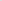 Kalkulaci ceny předloží dodavatel k nahlédnutí na žádost odběratele.	Most, Komořany, PSČ 434 Teplárenská 03	2.	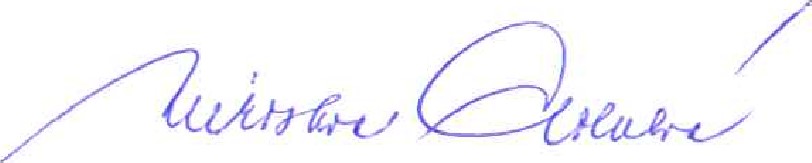 	Dodavatel: Ing, Davi Tregler	Odběratel: PhDr. Miroslava HolubováZákladní škola a Mateřská škola Litvínov - Janov,Přátelství 160, okres Most	Strana 1	Cenové ujednání1. Obchodní firma:United Energy, a.s.Mosti Komořany, Teplárenská 2, PSČ 434 03Zastoupená:Ing. Davidem Tréglererm vedoucím útvaru prodeje na základě plné moci ze dne 12. prosince 2009 27309959DIČ:CZ27309959Bankovní spojení:Komerční banka a. s., pobočka Mostčíslo účtu:35-6887220297/01 ooZápis v OR:Krajský soud v Ústí nad Labem, obchodní rejstřík oddíl B, vložka 1722, zapsán dne 7 „prosince 2006Oprávnění k podnikání:licence č. 310605103, výroba tepelné energie licence č. 320605105, rozvod tepelné energieTelefon:	+420 476 447 	476 447 508Fax:+420 476 447 855Hlášení poruch:800 900 083Adresa:United Energy, a.s.Teplárenská 2434 03 Most, Komořany(dále jen 'dodavatel')a2. Obchodní firma:Základní škola a Mateřská škola Litvínov-Janov,Přátelství 160, okres MostPřátelství 160, Litvínov•Janov, PSČ 435 42Zastoupená:PhDr. Miroslavou Holubovou, ředitelkou školy 008 32 502DIČ:CZ00832502Bankovní spojení:Česká spořitelna a.s., pobočka LitvínovČíslo účtu:1041323329/0800Zápis v OR:Zřizovací listina č.561/2004 Sb., změna s platností odl .9.2009Telefon:476 742 362Adresa:Základní škola a Mateřská škola Litvínov-JanovPřátelství 160435 42 LitvínovV Mostě,Komořanech dne:Ulliled Energy, a.s.1 1010V Litvínově dne:Z zonvedoucí útvaru prodejeředitelka školyUnited Energy, a, s.Základní školaLitvínov - Janov,Leden0 Unor0BřezenDuben0 Květen0Cervenervenec0 Sr enO ZáříRfen208 Listo ad338Prosinec390Maximální smluvní v'kon: O.3MWMaximální smluvní v'kon: O.3MWMaximální smluvní v'kon: O.3MWMaximální smluvní v'kon: O.3MWCelkem UT: 936 GJCelkem UT: 936 GJLeden0 Unor0BřezenDuben0 Květen0erven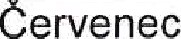 0 Sr enO ZáříRíien33 Listo ad33Prosinec33Celkem TUV: 99 GJCelkem TUV: 99 GJV Mostě,Komořanech dne: 1.10.2010	I 	Energy, a.s.Ikomořany, Teplárenská 2,V Litvínově dne: 1.10.2010Dodavatel: Ing, David Trég erOdběratel: PhDr. Miroslava Holubovávedoucí útvaru prodejeředitelka školyUnited Energy, a.s.Základní školaV Mostě,Komořanech dne: 1.10.2010Uniłed Energy, a.s.V Litvínově dne: 1.10.2010vedoucí útvaru prodeje United Energy, a.s.ředitelka školy